Брошюра по присвоению временного статуса застрахованного в системе ОСМС, для лиц, занятых в субъектах бизнеса, освобожденных от уплаты отчислений и взносов на ОСМС соглано постановлению Правительства Республики Казахстан от 20 апреля 2020 года № 224 О дальнейших мерах по реализации Указа Президента Республики Казахстан от 16 марта 2020 года № 287 «О дальнейших мерах по стабилизации экономики» по вопросам налогообложения».Скачайте и установите мобильное приложение Qoldau 24/7 с AppStore или Play Market.Зарегистрируйтесь в системе: для этого введите электронный адрес, фамилию, имя и контактный телефон.После регистрации и входа в систему воспользуйтесь кнопкой «Напишите нам» в правом нижнем углу.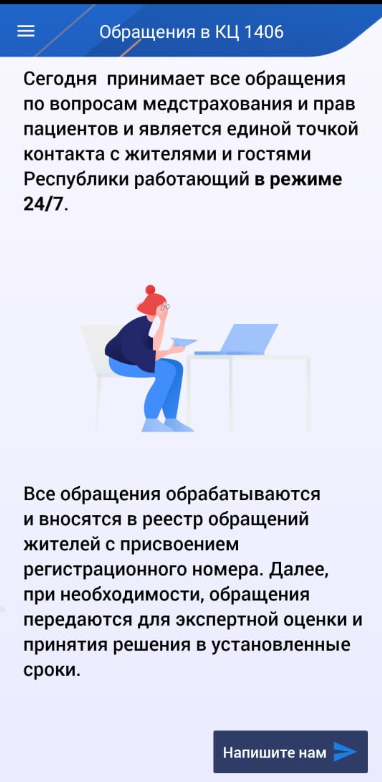 Откроется форма «Создание обращения».В открывшейся форме выберите категорию «Консультация»: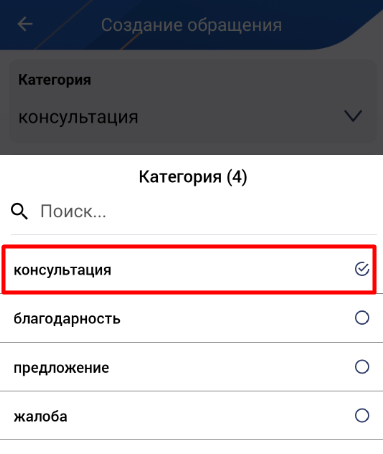 Выберите регион проживания. 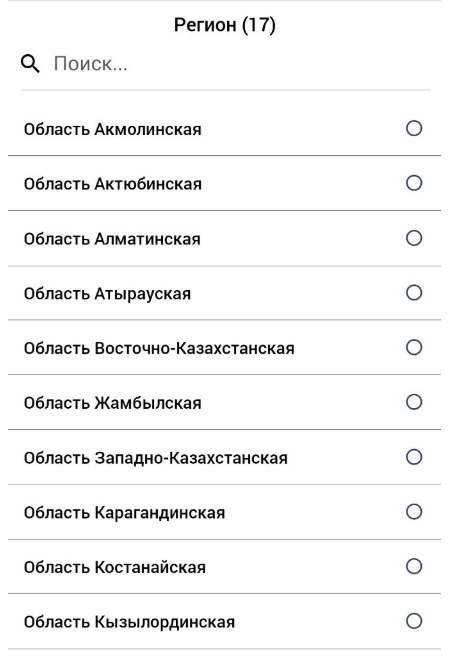 Далее в поле «Текст обращения» обязательно укажите БИН/ИИН работодателя и свой ИИН. 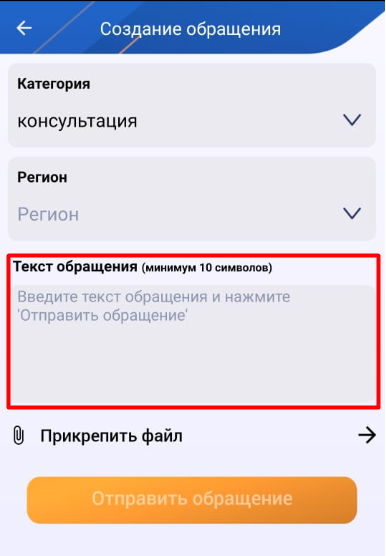 Прикрепите снимок или сканированный документ, подтверждающий трудовые отношения с работодателем (приказ о приеме на работу, трудовой договор и тд) для этого нажмите на «Прикрепить файл» и выберете документ из галереи или сделайте снимок.Нажмите кнопку «Отправить обращение».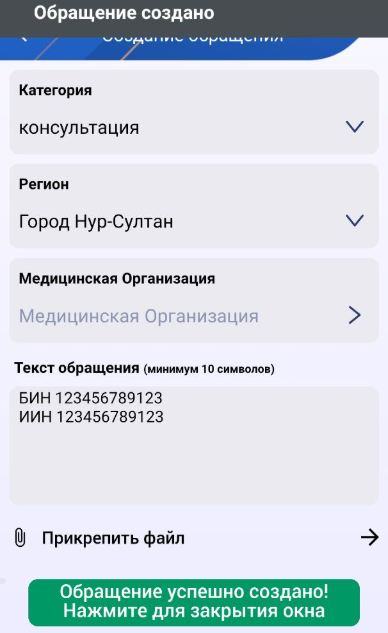 В случае успешного заполнения появится надпись «Обращение успешно создано! Нажмите для закрытия окна»В случае соответствия всем требованиям Ваш статус в системе ОСМС обновится в течение 30 минут.Для проверки статуса обращения:На главной странице нажмите на 3 полоски в левом верхнем услугу для отображения меню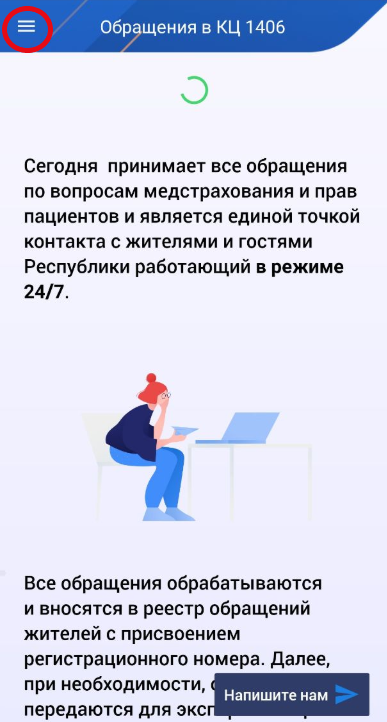 В выплывающем меню выберите раздел «Обращения в КЦ 1406»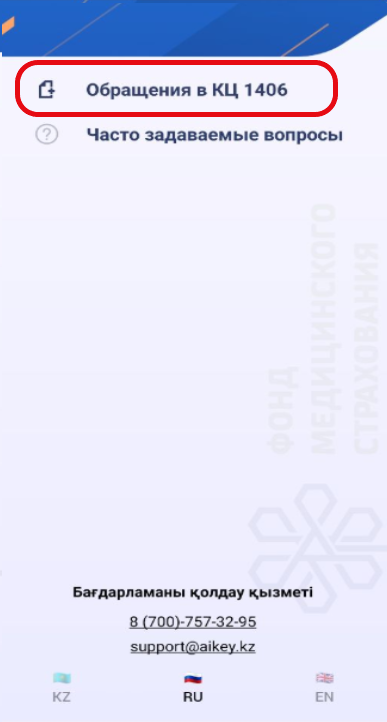 Отобразятся Ваши обращения.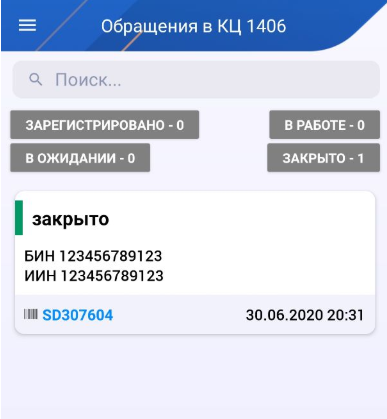 В случае одобрения Вашего обращения заявка будет закрыта.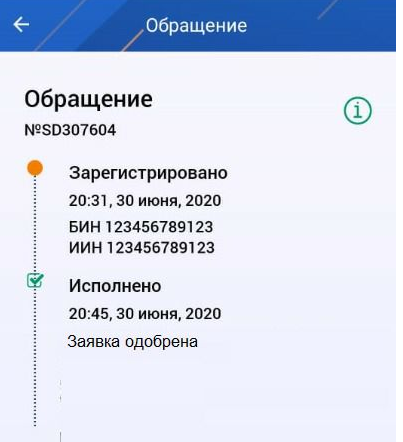 Ваш статус обновлен.